Publicado en España el 23/10/2019 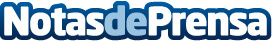 Symborg muestra su microbiología exclusiva en Fruit AttractionEl "Modelo Integral Microbiano" de Symborg ha demostrado su efectividad. La biotecnológica murciana tiene su stand en el espacio de APOEXPADatos de contacto:Press Corporate Com 910910446Nota de prensa publicada en: https://www.notasdeprensa.es/symborg-muestra-su-microbiologia-exclusiva-en Categorias: Nacional Gastronomía Madrid Murcia Industria Alimentaria Eventos Sostenibilidad Biología http://www.notasdeprensa.es